Дидактическая игра «Паровозик промышленности»для старшей группы группыАвтор: Богданова Надежда НиколаевнаОрганизация: МАДОУ «Детский сад № 418» Населенный пункт: Пермский край. г.ПермьАвтор: Чупина Ольга ВасильевнаОрганизация: МАДОУ «Детский сад № 418» Населенный пункт: Пермский край. г.Пермь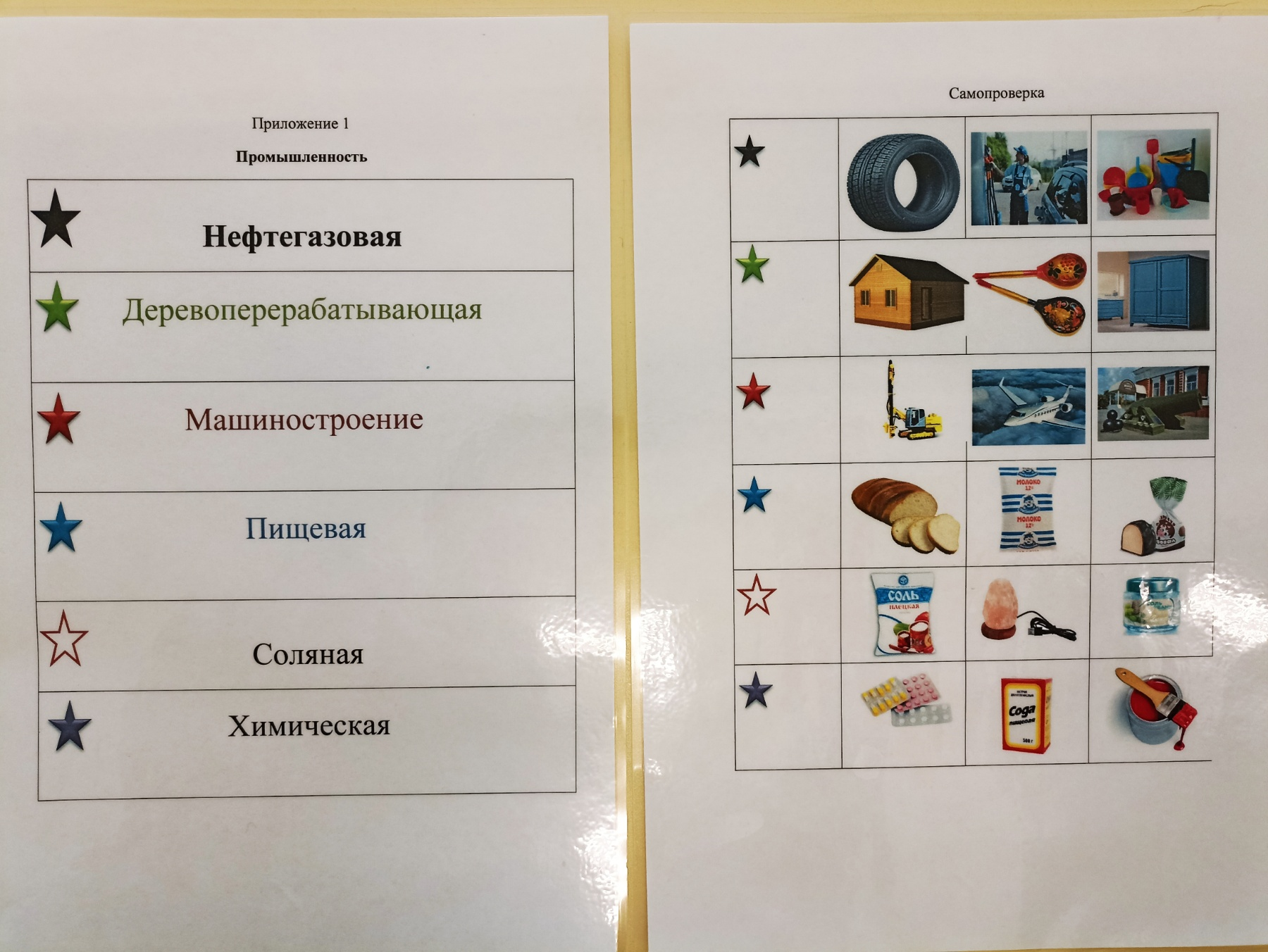 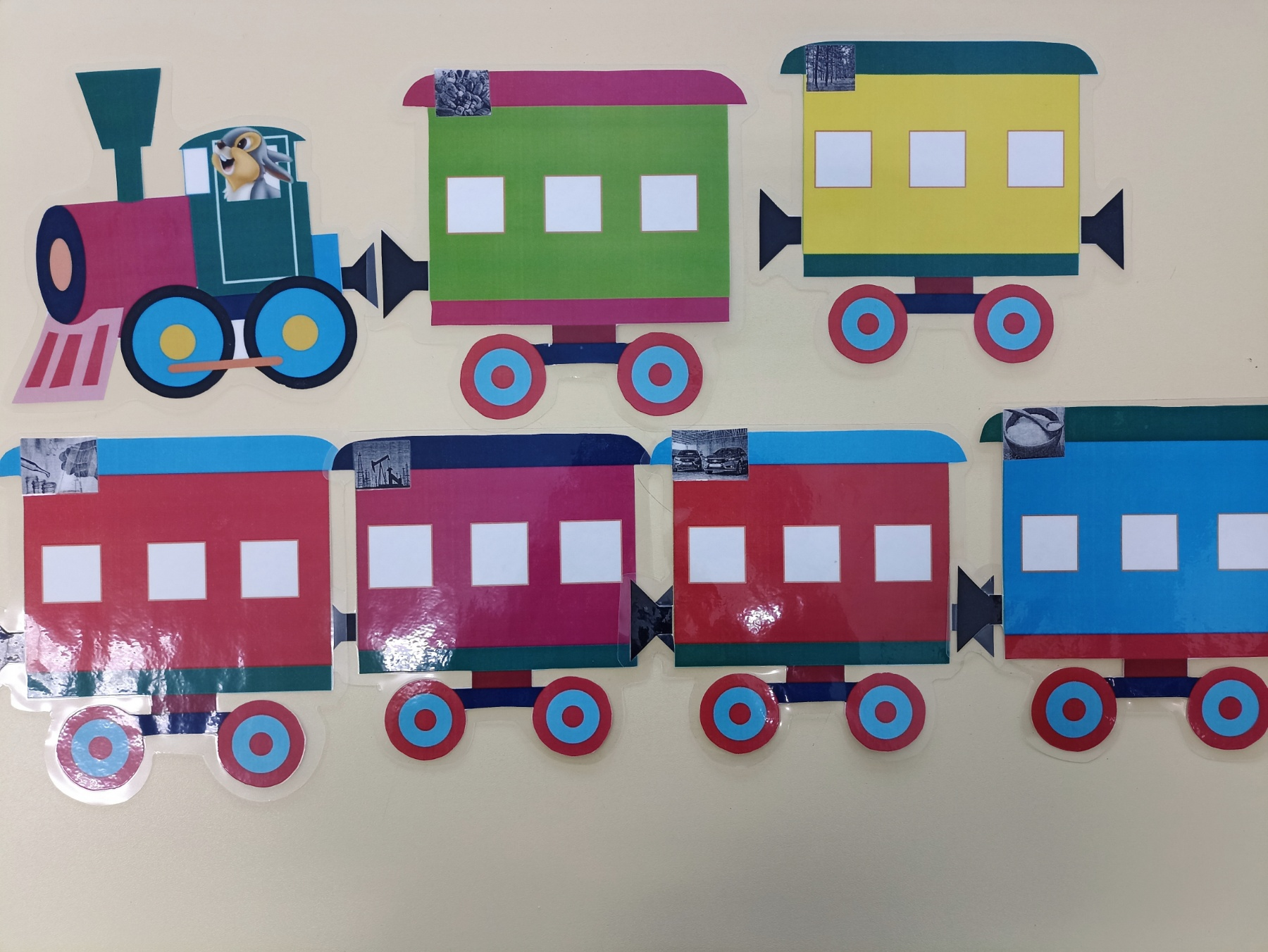 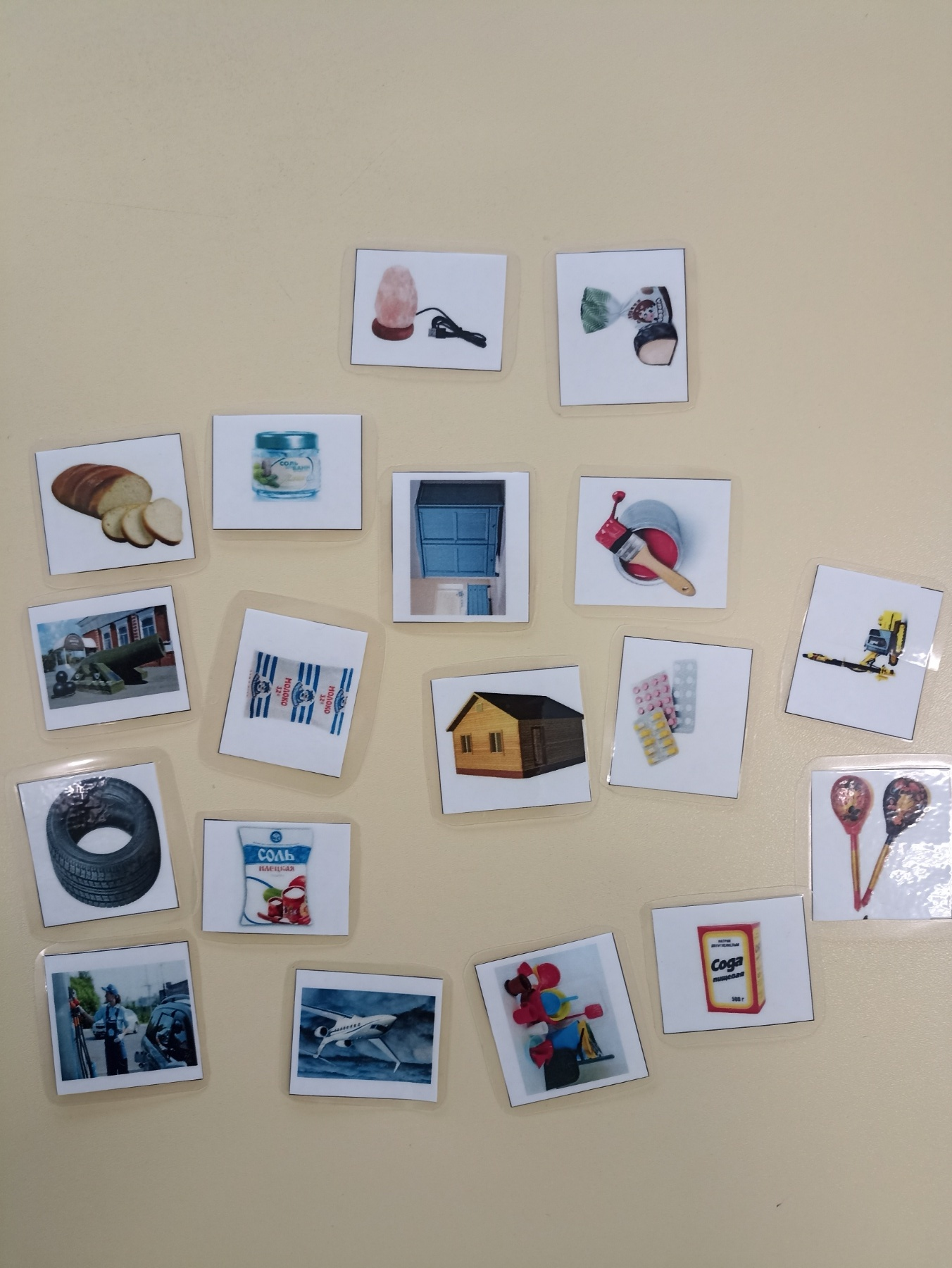 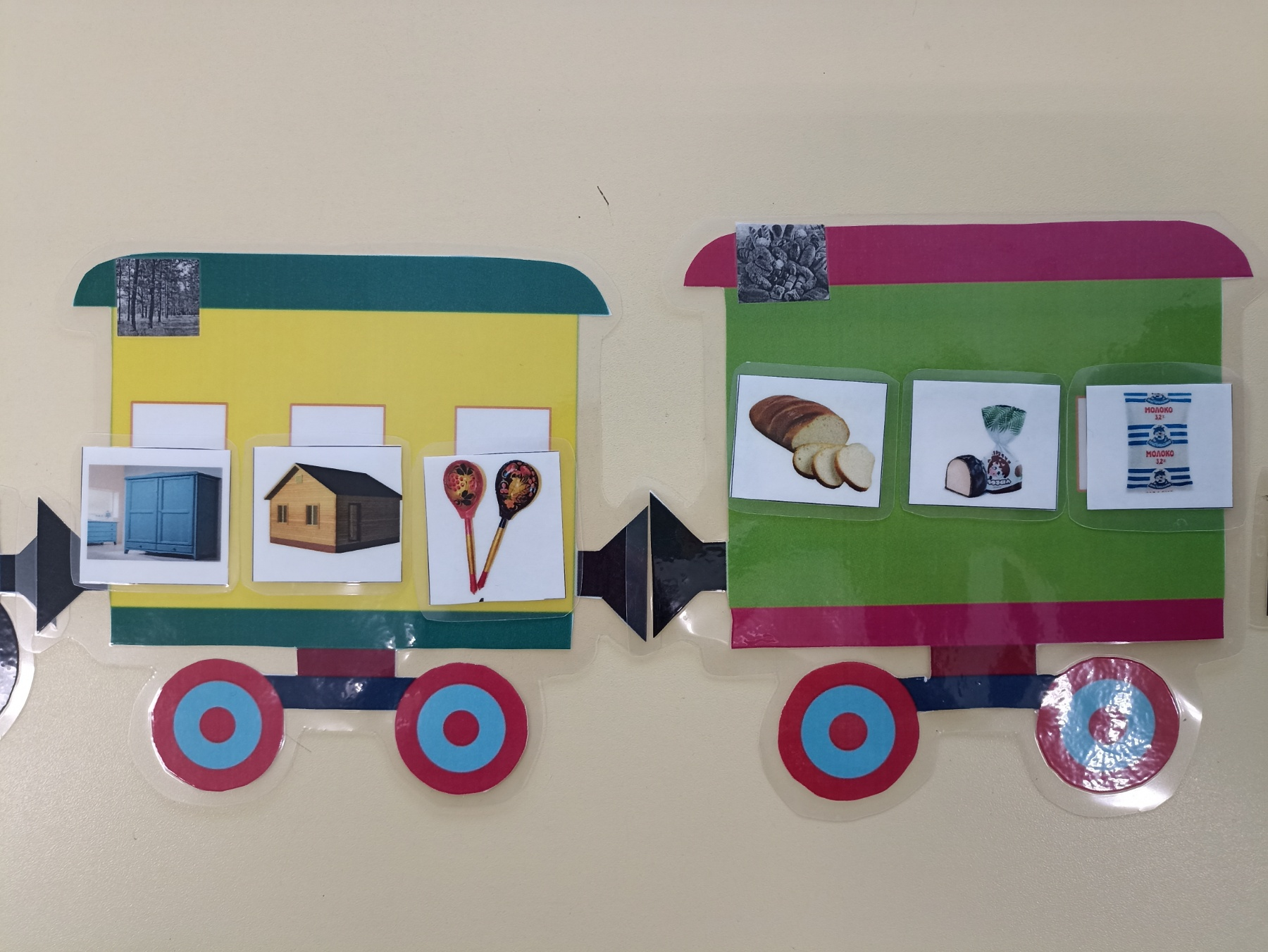 .Структурный компонентСодержаниеСодержаниеЗадачи для педагогаДидактическая: Формировать знания детей о промышленности Пермского края.Развивающая: Развивать интерес к промышленности края, расширять кругозор детей.Воспитательная: Воспитывать познавательный интерес к производству продукции в различных отраслях.Дидактическая: Формировать знания детей о промышленности Пермского края.Развивающая: Развивать интерес к промышленности края, расширять кругозор детей.Воспитательная: Воспитывать познавательный интерес к производству продукции в различных отраслях.Задачи для педагогаИгровая задача для ребенка: Соблюдая правила, как можно быстрее загрузить товар в свой  вагон.Игровая задача для ребенка: Соблюдая правила, как можно быстрее загрузить товар в свой  вагон.Правила игрыОрганизационные: Игра проводится с воспитателем  и  2-3детьми.Организационные: Игра проводится с воспитателем  и  2-3детьми.Правила игрыДисциплинарные не выкрикивать,  ждать ответа сверстников, карточки не мять, не подсказывать, не торопить.Дисциплинарные не выкрикивать,  ждать ответа сверстников, карточки не мять, не подсказывать, не торопить.Правила игрыИгровые: выигрывает тот, кто быстро и правильно соберет свой вагон.Игровые: выигрывает тот, кто быстро и правильно соберет свой вагон.Содержание сюжет игрыВедущий по очереди показывает карточки с товаром. Тот, укого на вагоне оказалась соответствующая знаку промышленность, забирает эту карточку себе и закрывает одно из пустых окошек.Ведущий по очереди показывает карточки с товаром. Тот, укого на вагоне оказалась соответствующая знаку промышленность, забирает эту карточку себе и закрывает одно из пустых окошек.Игровые действияИгровые действияИгроки сидят  за столом. Каждому раздаются по 2-3 вагона, а маленькие карточки (с товаром) ведущий перемешивает и складывает в коробочку.Игровые атрибуты игрыИгровые атрибуты игры1 паровоз, 6 вагонов, 18 маленьких с изображением товара. 1 лист самопроверки, 1 лист с обозначением промышленности.Результат игрыРезультат игрыДля  педагога: закрепили у детей знания детей о промышленности края.Для детей: победил потому, что быстро и правильно загрузил в свой вагон товар.№ЗадачиПравилаИгровые действияАтрибутыРезультат2Дидактическая: Формировать умение правильно и самостоятельно соотносить товар к промышленности.Развивающая: Развивать интерес к промышленности края, расширять кругозор детей.Воспитательная: Воспитывать познавательный интерес к производству продукцииОрганизационные:Играют дети 2-3 человекаДисциплинарные не выкрикивать,  ждать ответа сверстников, карточки не мять, не подсказывать, не торопить.Игровые: выигрывает тот, кто  быстро и правильно определил товар и загрузил в свой  вагон.Игроки сидят  за столом. Каждому раздаются по 2-3 вагона, а маленькие карточки (с товаром) кладем изображением вниз.Игроки по очереди берут карточку с товаром и соотносят со своим вагоном. Если карточка подходит, оставляют себе, а если нет кладут обратно.1 паровоз, 6 вагонов, 18 маленьких с изображением товара. 1 лист самопроверки, 1 лист с обозначением промышленности.Для  педагога: Сформировали умение детей соотносить товар с промышленностью края.Для детей: победил потому, что быстро и правильно сам определил и загрузил в свой вагон товар.3Дидактическая: Развивать связную речь детей, отвечая на поставленные вопросы.Развивающая: Развивать интерес к промышленности края, расширять кругозор детей.Воспитательная: Воспитывать познавательный интерес к производству продукцииОрганизационные: Игра проводится с воспитателем  и  2-3детьмиДисциплинарные не выкрикивать,  ждать ответа сверстников, карточки не мять, не подсказывать, не торопить.Игровые: выигрывает тот, кто быстро и правильно ответит на вопросы и соберет свой вагон.Игроки сидят  за столом.  Каждому раздаются по 2-3 вагона.  Также разложены маленькие карточки (с товаром) кладем изображением вниз.Ведущий перемешивает маленькие карточки, показывая по одной. Тот у кого картинка соответствует вагону, отвечает на вопросы (Что это? Из чего сделано? К какой промышленности относится?). забирает эту карточку себе и закрывает одно из пустых окошек.1 паровоз, 6 вагонов, 18 маленьких с изображением товара. 1 лист самопроверки, 1 лист с обозначением промышленности.Для  педагога: Развили связную речь детей .Для детей: победил потому, что быстро и правильно ответил на поставленные вопросы. Для  педагога: Сформировали умение детей соотносить товар с промышленностью края.Для детей: победил потому, что быстро и правильно сам определил и загрузил в свой вагон товар.4Дидактическая Расширять знания о промышленности Пермского края.Развивающая: Развивать внимание и сообразительностьВоспитательная: Воспитывать познавательный интерес к производству продукцииОрганизационные:Играют ведущий и дети 2-3 человекаДисциплинарные не выкрикивать,  ждать ответа сверстников, карточки не мять, не подсказывать, не торопить.Игровые: выигрывает тот, кто  быстро и правильно определит о какой промышленности рассказывает ведущий. Ведущий рассказывает о промышленности не называя ее. Тот кто первый догадался о какой промышленности идет речь получает карточку с изображением товара.18 маленьких карточек с изображением товара. 1 лист самопроверки, 1 лист с обозначением промышленности.Для  педагога: Расширили знания детей о промышленности края.Для детей: победил потому, что быстро и правильно опредили промышленность.